SURPRISE!Because I know that you all work hard and I wanted to show you that I miss you, I am sending you a link to a short video I made. Hope you like it!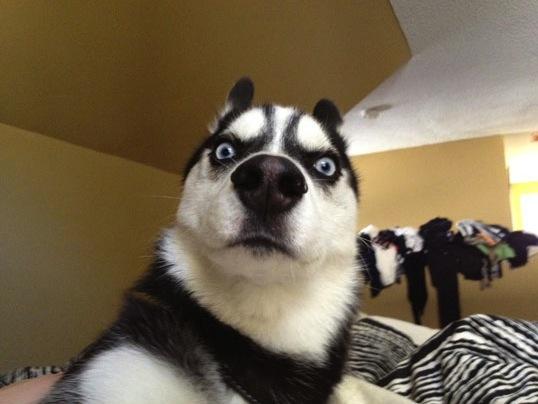 https://youtu.be/wN650hlRiQ4Enjoy!Your teacher Polona